
NATIONAL INSTITUTE OF SCIENCE EDUCATION AND RESEARCH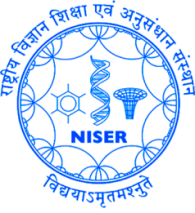 Minutes of the meeting held on________________________  for selection of candidates for admission into the PhD programme ( month/year  ) in the School of ___________l Sciences, Advt. No. _____________________                                        (Copy enclosed)The selection committee constituted by the Chairman, Academic Council conducted interview on date____________   for selecting candidates for admission into the PhD programme in the school of ____________ Sciences.  A total of ____ candidates were shortlisted for interview, out of which ______ candidates appeared for the interview on__________ and the following are selected for admission (mark sheet enclosed).	 
Selected Candidates
Wait listed CandidatesMember				Member			Member			Member Member				Member			Member			Member Member				Member			Member		External Member                                                                                                                                                  (School of_____________Sciences)
ChairmanAPPROVED
CHAIRMAN, ACADEMIC COUNCILMark sheet of PhD Test / Interview held on ___________________School of........................................SciencesMember				Member			Member			Member Member				Member			Member			Member Member				Member			Member		External Member                                                                                                                                                  (School of_____________Sciences)
ChairmanAPPROVED
CHAIRMAN, ACADEMIC COUNCILSl. No.Appl. No.Name of the CandidateCategoryMarks (Written)Marks (Interview)Marks 
(Total)1.2.3.4.5.6.Sl. No.Appl. No.Name of the CandidateCategoryMarks (Written)Marks (Interview)Marks
 (Total)1.2.Sl. No.Appl. No.Name of the CandidateCategoryMarks 
(Written)Marks 
(Interview)Marks
 (Total)1234567891011121314151617181920